CBDC – TFI
Character Building: KewarganegaraanMELAKUKAN KEGIATAN – KEGIATAN KEMANUSIAAN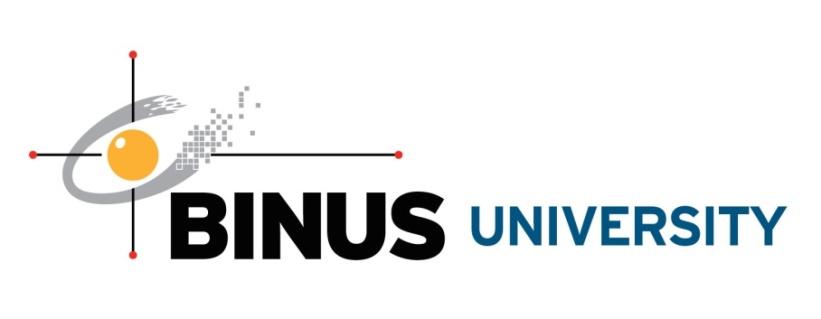 Melakukan Pelestarian Lingkungan Dengan Melakukan Penanaman Pohon Di Lingkungan Jakarta
Identitas KelompokLatar BelakangLingkungan merupakan bagian dari keseimbangan kehidupan manusia, dengan adanya lingkungan yang bersih dan asri akan membuat kenyamanan dan keindahan dalam kehidupan sehari-hari. Lingkungan yang indah dan bersih ada karena tumbuhan – tumbuhan di sekitar kita. Tetapi lahan untuk lingkungan ini terus berkurang karena Indonesia sudah berkembang dan dengan seiring waktu populasi di Indonesia terus bertambah. Dengan bertambahnya populasi di Indonesia setiap tahun, permintaan untuk lahan kosong pun bertambah, dan berkurangnya lahan untuk menanam tanaman. Lingkungan untuk menanam tanaman pun berkurang dan penghijauan di Indonesia pun berkurang, dengan ini kita harus menjaga kelestarian lingkungan di bumi yang kita tinggali ini.Maka dari itu melalui pelajaran Character Building Kewarganegaraan ini, kelompok kami memutuskan untuk melakukan kegiatan pelestarian lingkungan dengan melakukan penanaman pohon di daerah yang sudah kami pilih.TujuanTujuan kelompok kami dalam melakukan kegiatan ini adalah untuk membantu pelestarian lingkungan walaupun kegiatan ini dilakukan dengan skala yang kecil. Dengan melakukan kegiatan ini, kami berharap kegiatan ini membantu pelestarian dan merestorasi lingkungan yang telah kami pilih, juga dapat menjadi contoh dan inspirasi bagi orang-orang bahwa pentingnya melakukan pelestarian lingkungan untuk kehidupan seluruh makhluk.KegiatanKegiatan pelestarian lingkungan yaitu penanaman pohon akan dilakukan di daerah Jakarta Berkebun yang bertempat di RT.4/RW.9, Kebon Jeruk, Jakarta Barat, DKI Jakarta.
Daftar jenis kegiatan yang akan dilakukan adalah berikut;Jakarta Berkebun
Jenis kegiatan pertemuan pertama: Survey lapangan
Deskripsi: Disini kami akan melakukan survey dan melihat keadaan lingkungan yang akan ditanami pohon.Jenis kegiatan pertemuan kedua: Penanaman pohon
Deskripsi: Disini kami akan melakukan penanaman pohon dengan menggunakan bibit yang telah kami persiapkan dan dengan menggunakan alat alat yang ada atau yang telah kami persiapkan.Jenis kegiatan pertemuan ketiga: Perawatan
Deskripsi: Disini kami akan melakukan perawatan pada tumbuhan, karena perawatan adalah salah satu hal yang penting untuk menjaga kualitas tanaman yang telah kami tanam, dan kami pun akan mengawasi tanaman yang telah kami tanam.Jenis kegiatan pertemuan keempat: Pembersihan sampah
Deskripsi: Disini kami akan membersihkan sampah di lingkungan sekitar, karena, pembersihan sampah juga merupakan salah satu kegiatan pelestarian lingkungan.Jenis kegiatan pertemuan kelima: Pendataan
Deskripsi: Ketika tanaman sudah bertumbuh dengan stabil, kami akan melakukan pengumpulan data dan merangkumnya semua, data tersebut akan kami kumpulkan ke dosen yang bersangkutan.PenutupDemikian proposal ini kami buat sebagai gambaran kegiatan yang akan kami laksanakan. Kami mengharapkan dukungan dari Bapak/Ibu dalam melakukan kegiatan penanaman pohon di daerah Jakarta Berkebun untuk melestarikan lingkungan sekitar. Semoga kegiatan ini terlaksana dengan lancar sesuai yang kami harapkan. Atas perhatian Bapak/Ibu, kami ucapkan Terimakasih.NimNama2001581444Alvin Leonardo Tanner2001568285Rana Trisha Tomo2001584585Cindy Widjaja2001583550Johanes Nathaniel T.2001571632Wiandry Adi W.KelasLB32